A person is eligible for center services if they have a significant disability and if our services will benefit them. The presence of a disability may be based on self-report. The above consumer is eligible for services.Independent Living Plan (check one box):Acknowledgement of Information ProvidedI acknowledge that I have been notified of the Independence, Inc. Grievance Policy & Procedure which includes how to contact the Client Assistance Program at the Disability Rights Center of Kansas (1-877-776-1541) which is available to assist me during any phase of the grievance process.I acknowledge that I have been informed of the Independence, Inc. Notice of Privacy Practices based on the Health Insurance Portability and Accountability Act of 1996 (HIPAA).A copy of the above was offered and received in the following format: Print   Large Print   Braille   E-mail   Other: ____________________________Emergency, Alternative, or Guardian Contact Release of Information(Optional, unless under 18 or have legal guardian)I hereby authorize the staff at Independence, Inc. to contact the person(s) listed below, if necessary, during or following an emergency when I am at the agency, using agency transportation, or attending an agency activity.  I also authorize agency staff to contact the below listed person(s) in an effort to contact me concerning agency business in the event I become unreachable at my last known address and phone number.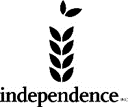 Consumer Intake ReportConsumer Intake ReportConsumer Intake ReportConsumer Intake ReportConsumer Intake ReportConsumer Intake ReportConsumer Intake ReportConsumer Intake ReportConsumer Intake ReportConsumer Intake ReportConsumer Intake ReportConsumer Intake ReportConsumer Intake ReportConsumer Intake ReportConsumer Intake ReportConsumer Intake ReportConsumer Intake ReportConsumer Intake ReportConsumer Intake ReportConsumer Intake ReportDate of intake:Date of intake:Date of intake:Date of intake:Date of intake:Date of intake:(Form Updated 6/2016)(Form Updated 6/2016)(Form Updated 6/2016)(Form Updated 6/2016)(Form Updated 6/2016)(Form Updated 6/2016)(Form Updated 6/2016)(Form Updated 6/2016)(Form Updated 6/2016)(Form Updated 6/2016)(Form Updated 6/2016)(Form Updated 6/2016)(Form Updated 6/2016)(Form Updated 6/2016)(Form Updated 6/2016)(Form Updated 6/2016)(Form Updated 6/2016)(Form Updated 6/2016)(Form Updated 6/2016)(Form Updated 6/2016)Staff completing intake:Staff completing intake:Staff completing intake:Staff completing intake:Staff completing intake:Staff completing intake:Last Name:Last Name:Last Name:Last Name:First Name:First Name:First Name:First Name:First Name:First Name:Mi:Address: Address: Address: City/State/Zip:City/State/Zip:City/State/Zip:City/State/Zip:City/State/Zip:City/State/Zip:City/State/Zip:County:County:County:County:Primary Phone:Primary Phone:Primary Phone:Primary Phone:Primary Phone:Primary Phone:Primary Phone:Primary Phone:Other Phone:Other Phone:Other Phone:Other Phone:E-mail: E-mail: Primary Disability:Primary Disability:Primary Disability:Primary Disability:Primary Disability:Primary Disability:Primary Disability:Primary Disability:Primary Disability:Primary Disability:Onset Date:Onset Date:Onset Date:Onset Date:Onset Date:Other Disabilities: Other Disabilities: Other Disabilities: Other Disabilities: Other Disabilities: Other Disabilities: Other Disabilities: Other Disabilities: DOB:Gender:Gender:Gender:Gender:Gender:Gender:Gender:Gender:Gender:Female Female Female Female Male Male Male Male Male Male Male Male Male Male Male Male Male Ethnicity:  Hispanic or LatinoEthnicity:  Hispanic or LatinoEthnicity:  Hispanic or LatinoEthnicity:  Hispanic or LatinoEthnicity:  Hispanic or LatinoEthnicity:  Hispanic or LatinoEthnicity:  Hispanic or LatinoEthnicity:  Hispanic or LatinoEthnicity:  Hispanic or LatinoEthnicity:  Hispanic or LatinoEthnicity:  Hispanic or LatinoEthnicity:  Hispanic or LatinoEthnicity:  Hispanic or LatinoYes Yes No No No No No No No No No No No No No No No No No No No No No No Race:American Indian/Alaska Native American Indian/Alaska Native American Indian/Alaska Native American Indian/Alaska Native American Indian/Alaska Native American Indian/Alaska Native American Indian/Alaska Native American Indian/Alaska Native American Indian/Alaska Native American Indian/Alaska Native American Indian/Alaska Native American Indian/Alaska Native American Indian/Alaska Native American Indian/Alaska Native American Indian/Alaska Native American Indian/Alaska Native American Indian/Alaska Native Asian Asian Asian Asian Black/African American Black/African American Black/African American Black/African American Black/African American Black/African American Black/African American Black/African American Black/African American Black/African American Black/African American Black/African American Black/African American Black/African American Black/African American Native Hawaiian/Other Pacific Islander Native Hawaiian/Other Pacific Islander Native Hawaiian/Other Pacific Islander Native Hawaiian/Other Pacific Islander Native Hawaiian/Other Pacific Islander Native Hawaiian/Other Pacific Islander Native Hawaiian/Other Pacific Islander Native Hawaiian/Other Pacific Islander Native Hawaiian/Other Pacific Islander Native Hawaiian/Other Pacific Islander Native Hawaiian/Other Pacific Islander Native Hawaiian/Other Pacific Islander Native Hawaiian/Other Pacific Islander Native Hawaiian/Other Pacific Islander Native Hawaiian/Other Pacific Islander Native Hawaiian/Other Pacific Islander Native Hawaiian/Other Pacific Islander Native Hawaiian/Other Pacific Islander Native Hawaiian/Other Pacific Islander Native Hawaiian/Other Pacific Islander White White White White White Other: Other: Other: Other: Other: Other: Other: Other: Other: Other: Other: Do you receive Voc Rehab Services?Do you receive Voc Rehab Services?Do you receive Voc Rehab Services?Do you receive Voc Rehab Services?Do you receive Voc Rehab Services?Do you receive Voc Rehab Services?Do you receive Voc Rehab Services?Do you receive Voc Rehab Services?Do you receive Voc Rehab Services?Do you receive Voc Rehab Services?Do you receive Voc Rehab Services?Do you receive Voc Rehab Services?Do you receive Voc Rehab Services?Do you receive Voc Rehab Services?Do you receive Voc Rehab Services?Do you receive Voc Rehab Services?Yes Yes Yes Yes No No No Pending Pending Pending Pending Pending Pending Pending Pending Pending Pending Pending Pending Pending Pending Are you a veteran?Are you a veteran?Are you a veteran?Are you a veteran?Are you a veteran?Are you a veteran?Are you a veteran?Are you a veteran?Are you a veteran?Yes Yes Yes No No If yes, is disability service-connected?If yes, is disability service-connected?If yes, is disability service-connected?If yes, is disability service-connected?If yes, is disability service-connected?If yes, is disability service-connected?If yes, is disability service-connected?If yes, is disability service-connected?If yes, is disability service-connected?If yes, is disability service-connected?If yes, is disability service-connected?If yes, is disability service-connected?If yes, is disability service-connected?If yes, is disability service-connected?If yes, is disability service-connected?If yes, is disability service-connected?Yes Yes No No No No No Are you registered to vote:Are you registered to vote:Are you registered to vote:Are you registered to vote:Are you registered to vote:Are you registered to vote:Are you registered to vote:Are you registered to vote:Are you registered to vote:Are you registered to vote:Are you registered to vote:Are you registered to vote:Yes Yes No No No No No No, and would like help registering No, and would like help registering No, and would like help registering No, and would like help registering No, and would like help registering No, and would like help registering No, and would like help registering No, and would like help registering No, and would like help registering No, and would like help registering No, and would like help registering No, and would like help registering No, and would like help registering No, and would like help registering No, and would like help registering No, and would like help registering No, and would like help registering No, and would like help registering Referral Source:Referral Source:Referral Source:Referral Source:Referral Source:Referral Source:Service(s) Requested:Service(s) Requested:Service(s) Requested:Service(s) Requested:Service(s) Requested:Service(s) Requested:Service(s) Requested:Service(s) Requested:Service(s) Requested:Service(s) Requested:Service(s) Requested:Notes: For staff use only:Staff Signature:Date:I choose to develop goals within an Independent Living Plan (complete separate Independent Living Plan form and attach to this intake).I choose to develop goals within an Independent Living Plan (complete separate Independent Living Plan form and attach to this intake).I choose to develop goals within an Independent Living Plan (complete separate Independent Living Plan form and attach to this intake).I choose to develop goals within an Independent Living Plan (complete separate Independent Living Plan form and attach to this intake).At this time, I have decided that developing goals in a formal Independent Living Plan document is unnecessary. I understand that the services I receive from Independence, Inc. will not be affected by this decision. I also understand that at any time I may reconsider and choose to develop an Independent Living Plan for organizing my goals.  (Sign below)At this time, I have decided that developing goals in a formal Independent Living Plan document is unnecessary. I understand that the services I receive from Independence, Inc. will not be affected by this decision. I also understand that at any time I may reconsider and choose to develop an Independent Living Plan for organizing my goals.  (Sign below)At this time, I have decided that developing goals in a formal Independent Living Plan document is unnecessary. I understand that the services I receive from Independence, Inc. will not be affected by this decision. I also understand that at any time I may reconsider and choose to develop an Independent Living Plan for organizing my goals.  (Sign below)At this time, I have decided that developing goals in a formal Independent Living Plan document is unnecessary. I understand that the services I receive from Independence, Inc. will not be affected by this decision. I also understand that at any time I may reconsider and choose to develop an Independent Living Plan for organizing my goals.  (Sign below)Signed:Date:(consumer, parent/guardian, or advocate)Signed:Date:(consumer or parent/guardian)Contact Name:Phone Number:Relationship:Contact Name:Phone Number:Relationship:Signed:Date:(consumer or parent/guardian)